Планируемые результаты учебного предмета «Литература»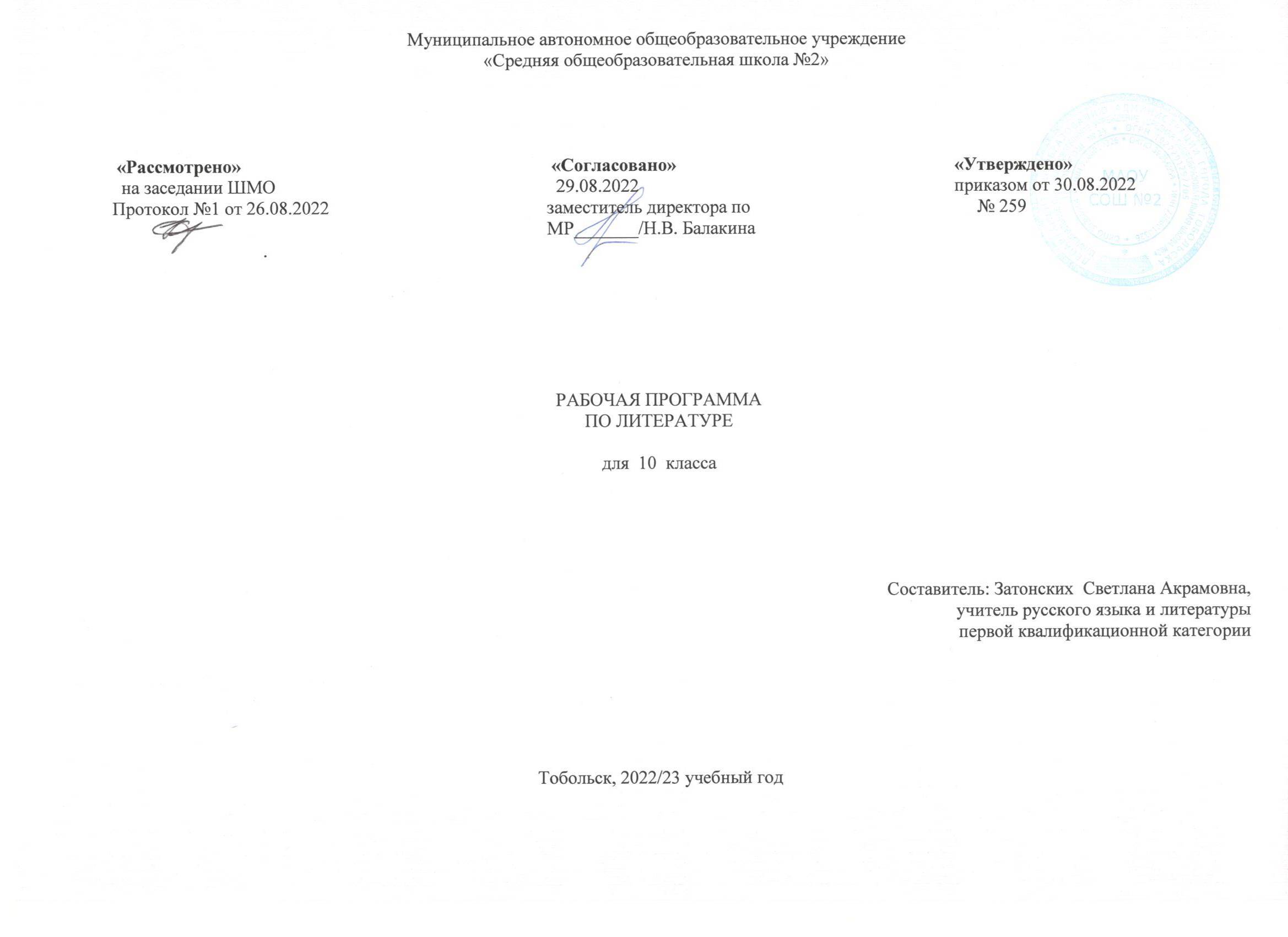 Личностные результаты освоения основной образовательной программы основного общего образования:1) воспитание российской гражданской идентичности: патриотизма, любви и уважения к Отечеству, чувства гордости за свою Родину, прошлое и настоящее многонационального народа России; осознание своей этнической принадлежности, знание истории, языка, культуры своего народа, своего края, основ культурного наследия народов России и человечества; усвоение гуманистических, демократических и традиционных ценностей многонационального российского общества; воспитание чувства ответственности и долга перед Родиной формирование ответственного отношения к учению, готовности и способности обучающихся к саморазвитию и самообразованию на основе мотивации к обучению и познанию, осознанному выбору и построению дальнейшей индивидуальной траектории образования на базе ориентирования в мире профессий и профессиональных предпочтений, с учетом устойчивых познавательных интересов;2) формирование целостного мировоззрения, соответствующего современному уровню развития науки и общественной практики, учитывающего социальное, культурное, языковое, духовное многообразие современного мира; 3) формирование осознанного, уважительного и доброжелательного отношения к другому человеку, его мнению, мировоззрению, культуре, языку, вере, гражданской позиции, к истории, культуре, религии, традициям, языкам, ценностям народов России и народов мира; готовности и способности вести диалог с другими людьми и достигать в нем взаимопонимания;4) освоение социальных норм, правил поведения, ролей и форм социальной жизни в группах и сообществах, включая взрослые и социальные сообщества; участие в школьном самоуправлении и общественной жизни в пределах возрастных компетенций с учетом региональных, этнокультурных, социальных и экономических особенностей; 5) развитие морального сознания и компетентности в решении моральных проблем на основе личностного выбора, формирование нравственных чувств и нравственного поведения, осознанного и ответственного отношения к собственным поступкам; 6) формирование коммуникативной компетентности в общении и сотрудничестве со сверстниками, старшими и младшими товарищами в процессе образовательной, общественно полезной, учебно-исследовательской, творческой и других видах деятельности; 7) формирование основ экологической культуры на основе признания ценности жизни во всех ее проявлениях и необходимости ответственного, бережного отношения к окружающей среде;осознание значения семьи в жизни человека и общества, принятие ценностей семейной жизни, уважительное и заботливое отношение к членам своей семьи; 8) развитие эстетического сознания через освоение художественного наследия народов России и мира, творческой деятельности эстетического характера.Метапредметные результаты освоения основной образовательной программы основного общего образования:1) умение самостоятельно определять цели своего обучения, ставить и формулировать для себя новые задачи в учебе и познавательной деятельности;2) умение самостоятельно планировать пути достижения целей, в том числе альтернативные, осознанно выбирать наиболее эффективные способы решения учебных и познавательных задач;3 )умение соотносить свои действия с планируемыми результатами, осуществлять контроль своей деятельности в процессе достижения результата, определять способы действий в рамках предложенных условий и требований, корректировать свои действия в соответствии с изменяющейся ситуацией;4) умение оценивать правильность выполнения учебной задачи, собственные возможности ее решения;5) владение основами самоконтроля, самооценки, принятия решений и осуществления осознанного выбора в учебной и познавательной деятельности;6) умение определять понятия, создавать обобщения, устанавливать аналогии, классифицировать, самостоятельно выбирать основания и критерии для классификации, устанавливать причинно-следственные связи, строить логическое рассуждение, умозаключение (индуктивное, дедуктивное и по аналогии) и делать выводы;7) умение создавать, применять и преобразовывать знаки и символы, модели и схемы для решения учебных и познавательных задач;8) смысловое чтение;9) умение организовывать учебное сотрудничество и совместную деятельность с учителем и сверстниками;10)  работать индивидуально и в группе: находить общее решение и разрешать конфликты на основе согласования позиций и с учетом интересов; 10)формулировать, аргументировать и отстаивать свое мнение;11) умение осознанно использовать речевые средства в соответствии с задачей коммуникации для выражения своих чувств, мыслей и потребностей, планирования и регуляции своей деятельности; владение устной и письменной речью, монологической контекстной речью;12 ) формирование и развитие компетентности в области использования информационно-коммуникационных технологий.Предметные результаты освоения основной образовательной программы основного общего образования1) понимание ключевых проблем изученных произведений русского фольклора и фольклора других народов, древнерусской литературы, литературы XVIII в., русских писателей XIX—XX вв., литературы народов России и зарубежной литературы;2) понимание связи литературных произведений с эпохой их написания, выявление заложенных в них вневременных, непреходящих нравственных ценностей и их современного звучания;3) умение анализировать литературное произведение: определять его принадлежность к одному из литературных родов и жанров;4) понимать и формулировать тему, идею, нравственный пафос литературного произведения; характеризовать его героев, сопоставлять героев одного или нескольких произведений;5) определение в произведении элементов сюжета, композиции, изобразительно-выразительных средств языка, понимание их роли в раскрытии идейно-художественного содержания произведения (элементы филологического анализа); 6) владение элементарной литературоведческой терминологией при анализе литературного произведения;7) приобщение к духовно-нравственным ценностям русской литературы и культуры, сопоставление их с духовно-нравственными ценностями других народов;8) формулирование собственного отношения к произведениям литературы, их оценка;9) умение интерпретировать (в отдельных случаях) изученные литературные произведения;10) понимание авторской позиции и свое отношение к ней;11) восприятие на слух литературных произведений разных жанров, осмысленное чтение и адекватное восприятие;12) умение пересказывать прозаические произведения или их отрывки с использованием образных средств русского языка и цитат из текста, отвечать на вопросы по прослушанному или прочитанному тексту, создавать устные монологические высказывания разного типа, вести диалог;13) написание изложений и сочинений на темы, связанные с тематикой, проблематикой изученных произведений; классные и домашние творческие работы; рефераты на литературные и общекультурные темы;14) понимание образной природы литературы как явления словесного искусства; эстетическое восприятие произведений литературы;15) формирование эстетического вкуса;16) понимание русского слова в его эстетической функции, роли изобразительно-выразительных языковых средств в создании художественных образов литературных произведений.  Выпускник научится:- демонстрировать знание произведений русской, родной и мировой литературы, приводя примеры двух или более текстов, затрагивающих общие темы или проблемы;- в устной и письменной форме обобщить и анализировать свой читательский опыт, а именно:обосновывать выбор художественного произведения для анализа, приводя в качестве аргумента как тему (темы) произведения, так и его проблематику (содержащиеся в нём смыслы и подтексты);использовать для раскрытия тезисов своего высказывания указание на фрагменты произведения, носящие проблемный характер и требующие анализа;давать объективное изложение текста: характеризуя произведение, выделять две (или более) основные темы или идеи произведения, показывать их развитие в ходе сюжета, их взаимодействие и взаимовлияние, в итоге раскрывая сложность художественного мира произведения;анализировать жанрово-родовой выбор автора, раскрывать особенности развития и связей элементов художественного мира произведения: места и времени действия, способы изображения действия и его развития, способы введения персонажей и средства раскрытия и/или развития их характеров;определять контекстуальное значение слов и фраз, используемых в художественном произведении (включая переносное и коннотативные значения), оценивать их художественную выразительность с точки зрения новизны, эмоциональной и смысловой наполненности, эстетической значимости;анализировать авторский выбор определённых композиционных решений в произведении, раскрывая, как взаиморасположение и взаимосвязь определённых частей текста способствуют формированию его общей структуры и обусловливают эстетическое воздействие  на читателя (например, выбор определённого зачина и концовки произведения, выбор между счастливой и трагической развязкой, открытым и закрытым финалом);анализировать случаи, когда для осмысления точки зрения автора и/или героев требуется отличать то, что прямо заявлено в тексте, от того, что в нём подразумевается (например, ирония, сатира, сарказм, аллегория, гипербола и т.п.)- осуществлять следующую продуктивную деятельность:давать развернутые ответы на вопросы об изучаемом на уроке произведении или создавать небольшие рецензии на самостоятельно прочитанные произведения, демонстрируя целостное восприятие художественного мира произведения, понимание принадлежности произведения к литературному направлению (течению) и культурно-исторической эпохе (периоду);выполнять проектные работы в сфере литературы и искусства, предлагать свои собственные обоснованные интерпретации литературных произведений.Выпускник  получит возможность научиться:- давать историко-культурный комментарий к тексту произведения (в том числе и с использованием ресурсов музея, специализированной библиотеки, исторических документов и т.п.);- анализировать художественное произведение в сочетании воплощения в нём объективных законов литературного развития и субъективных черт авторской индивидуальности;- анализировать художественное произведение во взаимосвязи литературы с другими областями гуманитарного знания (философией, историей, психологией и др.);- анализировать одну из интерпретаций эпического, драматического или лирического произведения (например, кинофильм или театральную постановку; запись художественного чтения; серию иллюстраций к произведению), оценивая, как интерпретируется исходный текст.Выпускник на базовом уровне получит возможность узнать:- о месте и значении русской литературы в мировой литературе;- о произведениях новейшей и отечественной и мировой литературы;- о важнейших литературных ресурсах, в том числе в сети Интернет;- об историко-литературном процессе XIX и XX веков;- о наиболее ярких или характерных чертах литературных направлений или течений;- имена ведущих писателей, значимые факты их творческой биографии, название ключевых произведений, имена героев, ставших «вечными образами» или именами нарицательными в общемировой и отечественной культуре;- о соотношении и взаимосвязях литературы с историческим периодом, эпохой.                                                                                                        Содержание  учебного  предмета  (102 часа, 3 часа в неделю)А.С.Пушкин. Роман «Евгений Онегин» (обзорное изучение с анализом фрагментов); М.Ю.Лермонтов. Роман «Герой нашего времени» (обзорное изучение с анализом повести «Княжна Мери»); Н.В.Гоголь. Поэма «Мертвые души» (первый том) (обзорное изучение с анализом отдельных глав). Русская литература XIX векаА.С. Пушкин Стихотворения: «Погасло дневное светило...», «Свободы сеятель пустынный…», «Подражания Корану» (IX.«И путник усталый на Бога роптал…»), «Элегия» («Безумных лет угасшее веселье...»), «...Вновь я посетил...», а также три стихотворения по выбору. Поэма «Медный всадник». М.Ю. Лермонтов Стихотворения: «Молитва» («Я, Матерь Божия, ныне с молитвою...»), «Как часто, пестрою толпою окружен...», «Валерик», «Сон» («В полдневный жар в долине Дагестана…»), «Выхожу один я на дорогу...», а также три стихотворения по выбору. Н.В. Гоголь Одна из петербургских повестей по выбору (только для образовательных учреждений с русским языком обучения).А.Н. ОстровскийДрама "Гроза" (в образовательных учреждениях с родным (нерусским) языком обучения - в сокращении).И.А. ГончаровРоман "Обломов" И.С. ТургеневРоман "Отцы и дети" Ф.И. Тютчев Стихотворения: "Silentium!", "He то, что мните вы, природа...", "Умом Россию не понять...", "О, как убийственно мы любим...", "Нам не дано   предугадать...", "К. Б." ("Я встретил вас - и все былое..."), а также три стихотворения по выбору.А.А. Фет Стихотворения: "Это утро, радость эта...", "Шепот, робкое дыханье...", "Сияла ночь. Луной был полон сад. Лежали...", "Еще майская ночь", а также три стихотворения по выбору.А.К. ТОЛСТОЙТРИ ПРОИЗВЕДЕНИЯ ПО ВЫБОРУ.Н.А. Некрасов. Стихотворения: "В дороге", "Вчерашний день, часу в шестом...", "Мы с тобой бестолковые люди...", "Поэт и Гражданин", "Элегия" ("Пускай нам говорит изменчивая мода..."), "О Муза! я у двери гроба...", а также три стихотворения по выбору.Поэма "Кому на Руси жить хорошо" Н.С. ЛЕСКОВ. ОДНО ПРОИЗВЕДЕНИЕ ПО ВЫБОРУ.М.Е. САЛТЫКОВ-ЩЕДРИН"ИСТОРИЯ ОДНОГО ГОРОДА" (ОБЗОР).Ф.М. ДОСТОЕВСКИЙ.Роман "Преступление и наказание" Л.Н. ТОЛСТОЙРоман-эпопея "Война и мир" А.П. ЧЕХОВРассказы: "Студент", "Ионыч", а также два рассказа по выбору ("Человек в футляре", "ДАМА С СОБАЧКОЙ")Пьеса "Вишневый сад" Русская литература XIX векаРусская литература в контексте мировой культуры.Основные темы и проблемы русской литературы XIX в. (свобода, духовно-нравственные искания человека, обращение к народу в поисках нравственного идеала, "праведничество", борьба с социальной несправедливостью и угнетением человека). Нравственные устои и быт разных слоев русского общества (дворянство, купечество, крестьянство). Роль женщины в семье и общественной жизни.Национальное самоопределение русской литературы. Историко-культурные и художественные предпосылки романтизма, своеобразие романтизма в русской литературе. Формирование реализма как новой ступени познания и художественного освоения мира и человека. Проблема человека и среды. Осмысление взаимодействия характера и обстоятельств.Расцвет русского романа. Аналитический характер русской прозы, ее социальная острота и философская глубина. Проблема судьбы, веры и безверия, смысла жизни и тайны смерти. Выявление опасности своеволия и прагматизма. Понимание свободы как ответственности за совершенный выбор. Идея нравственного самосовершенствования. Споры о путях улучшения мира: революция или эволюция и духовное возрождение человека. Историзм в познании закономерностей общественного развития. Развитие психологизма. Демократизация русской литературы. Традиции и новаторство в поэзии. Формирование национального театра. Становление литературного языка.          Основные теоретико-литературные понятияХудожественная литература как искусство слова.Художественный образ. Художественное время и пространство.Содержание и форма. Поэтика.Авторский замысел и его воплощение. Художественный вымысел. Фантастика.Историко-литературный процесс. Литературные направления и течения: классицизм, сентиментализм, романтизм, реализм, символизм, акмеизм, футуризм. Модернизм и постмодернизм. Основные факты жизни и творчества выдающихся русских писателей XIX - XX веков.Литературные роды: эпос, лирика, драма. Жанры литературы: роман-эпопея, роман, повесть, рассказ, очерк, притча; поэма, баллада, песня; лирическое стихотворение, элегия, послание, эпиграмма, ода, сонет; комедия, трагедия, драма.Авторская позиция. Пафос. Тема. Идея. Проблематика. Сюжет. Фабула. Композиция. Стадии развития действия: экспозиция, завязка, кульминация, развязка, эпилог. Лирическое отступление. Конфликт. Автор-повествователь. Образ автора. Персонаж. Характер. Тип. Лирический герой. Система образов.Речевая характеристика героя: диалог, монолог, внутренняя речь. Сказ.Деталь. Символ. Подтекст.Психологизм. Народность. Историзм.Трагическое и комическое. Сатира, юмор, ирония, сарказм. Гротеск.Язык художественного произведения. Изобразительно-выразительные средства в художественном произведении: сравнение, эпитет, метафора, метонимия. Звукопись: аллитерация, ассонанс.Гипербола. Аллегория.Стиль.Проза и поэзия. Системы стихосложения. Стихотворные размеры: хорей, ямб, дактиль, амфибрахий, анапест. Дольник. Акцентный стих. Белый стих. Верлибр. Ритм. Рифма. Строфа.Литературная критика.В образовательных учреждениях с родным (нерусским) языком обучения данные теоретико-литературные понятия изучаются с опорой на знания, полученные при освоении родной литературы. Дополнительными понятиями являются:Типологическая общность и национальное своеобразие русской и других национальных литератур.Художественный перевод.Русскоязычные национальные литературы народов России.                                                                                                                      Тематическое планирование уроков литературы№Тема уроковКоличество часовВиды учебной деятельности Реализация воспитательного потенциала урока1Русская литература и русская история XIX века. Обзор русской литературы первой  половины XIX века.1определять принадлежность отдельных произведений к литературным направлениям XIX века;    приводить аргументы, выражать собственное мнение. Установление доверительных отношений между учителем и его учениками, способствующих позитивному восприятию учащимися требований и просьб учителя, привлечению их внимания к обсуждаемой на уроке информации.Применение на уроке интерактивных форм      работы учащихся: - интеллектуальных игр, стимулирующих познавательную мотивацию школьников2А.С. Пушкин. Социально-историческая тема и обращение к вечным вопросам человеческого бытия в стихотворениях А.С. Пушкина «Погасло дневное светило...», «Свободы сеятель пустынный…», «Подражания Корану» (IX.«И путник усталый на Бога роптал…»), «Элегия» («Безумных лет угасшее веселье...»), «...Вновь я посетил...», «19 октября», «К морю», «Элегия». Образно-тематическое богатство и художественное совершенство пушкинской лирики. 1анализировать стихи поэта с точки зрения их идейного содержания и художественной формы, анализировать поэтический текст.Установление доверительных отношений между учителем и его учениками, способствующих позитивному восприятию учащимися требований и просьб учителя, привлечению их внимания к обсуждаемой на уроке информации.Применение на уроке интерактивных форм      работы учащихся: - интеллектуальных игр, стимулирующих познавательную мотивацию школьников 3,4Историческая и «частная» темы в поэме А.С. Пушкина «Медный всадник». Конфликт между интересами личности и государства в пушкинской «петербургской повести». Образ стихии и его роль в авторской концепции истории.2 самостоятельно отбирать литературный материал по заданной теме, логически его выстраиватьУстановление доверительных отношений между учителем и его учениками, способствующих позитивному восприятию учащимися требований и просьб учителя, привлечению их внимания к обсуждаемой на уроке информации.Применение на уроке интерактивных форм      работы учащихся: - интеллектуальных игр, стимулирующих познавательную мотивацию школьников5,6Повторение романа А.С. Пушкина «Евгений Онегин»2самостоятельно отбирать литературный материал по заданной теме, логически его выстраиватьУстановление доверительных отношений между учителем и его учениками, способствующих позитивному восприятию учащимися требований и просьб учителя, привлечению их внимания к обсуждаемой на уроке информации.Применение на уроке интерактивных форм      работы учащихся: - интеллектуальных игр, стимулирующих познавательную мотивацию школьников7М.Ю. Лермонтов. Особенности поэтического мира, темы и мотивы философской лирики М.Ю.Лермонтова (стихотворения: «Молитва» («Я, Матерь Божия, ныне с молитвою...»), «Как часто, пестрою толпою окружен...», «Валерик», «Сон» («В полдневный жар в долине Дагестана…»), «Выхожу один я на дорогу...», «Нет, я не Байрон…», «Пророк», «Поэт»)1анализировать стихи поэта с точки зрения их идейного содержания и художественной формы, анализировать поэтический текст.Установление доверительных отношений между учителем и его учениками, способствующих позитивному восприятию учащимися требований и просьб учителя, привлечению их внимания к обсуждаемой на уроке информации.Применение на уроке интерактивных форм      работы учащихся: - интеллектуальных игр, стимулирующих познавательную мотивацию школьников8Анализ главы «Княжна Мери»  по роману  М.Ю.Лермонтова «Герой  нашего времени»1анализировать психологизм произведения, опираясь на раздумья автора.Установление доверительных отношений между учителем и его учениками, способствующих позитивному восприятию учащимися требований и просьб учителя, привлечению их внимания к обсуждаемой на уроке информации.Применение на уроке интерактивных форм      работы учащихся: - интеллектуальных игр, стимулирующих познавательную мотивацию школьников9Тема Петербурга в творчестве А.С.Пушкина и Н.В.Гоголя. Художник и «страшный мир» в повести «Невский проспект» Гоголя. 1 определять проблематику и композицию, особенности жанра, принцип романтического  восприятия мира (романтическое двоемирие)Установление доверительных отношений между учителем и его учениками, способствующих позитивному восприятию учащимися требований и просьб учителя, привлечению их внимания к обсуждаемой на уроке информации.Применение на уроке интерактивных форм      работы учащихся: - интеллектуальных игр, стимулирующих познавательную мотивацию школьников10, 11Поэма Н.В.Гоголя «Мёртвые души». Единство сатирического и лирического начал как воплощение авторского замысла2анализ текста, беседа, практическая работаУстановление доверительных отношений между учителем и его учениками, способствующих позитивному восприятию учащимися требований и просьб учителя, привлечению их внимания к обсуждаемой на уроке информации.Применение на уроке интерактивных форм      работы учащихся: - интеллектуальных игр, стимулирующих познавательную мотивацию школьников12,13Русская литература и русская история на рубеже веков. Обзор русской литературы второй половины XIX века2приводить аргументы, выражать собственное мнение.Установление доверительных отношений между учителем и его учениками, способствующих позитивному восприятию учащимися требований и просьб учителя, привлечению их внимания к обсуждаемой на уроке информации.Применение на уроке интерактивных форм      работы учащихся: - интеллектуальных игр, стимулирующих познавательную мотивацию школьников14Главные проблемы общественной жизни России 2-й половины 19 века, отражённые в художественной культуре.  1определять принадлежность отдельных произведений к литературным направлениям XIX векаУстановление доверительных отношений между учителем и его учениками, способствующих позитивному восприятию учащимися требований и просьб учителя, привлечению их внимания к обсуждаемой на уроке информации.Применение на уроке интерактивных форм      работы учащихся: - интеллектуальных игр, стимулирующих познавательную мотивацию школьников15Идейно-эстетическая борьба в литературе и искусстве второй половины XIX века  1 лекция, беседа, приводить аргументы, выражать собственное мнение.Установление доверительных отношений между учителем и его учениками, способствующих позитивному восприятию учащимися требований и просьб учителя, привлечению их внимания к обсуждаемой на уроке информации.Применение на уроке интерактивных форм      работы учащихся: - интеллектуальных игр, стимулирующих познавательную мотивацию школьников16Развитие критического реализма1находить черты критического реализма в произведенияхУстановление доверительных отношений между учителем и его учениками, способствующих позитивному восприятию учащимися требований и просьб учителя, привлечению их внимания к обсуждаемой на уроке информации.Применение на уроке интерактивных форм      работы учащихся: - интеллектуальных игр, стимулирующих познавательную мотивацию школьников17Основные этапы жизни и творчества И.А. Гончарова  1готовить сообщения об основных этапах жизни и творчества.Установление доверительных отношений между учителем и его учениками, способствующих позитивному восприятию учащимися требований и просьб учителя, привлечению их внимания к обсуждаемой на уроке информации.Применение на уроке интерактивных форм      работы учащихся: - интеллектуальных игр, стимулирующих познавательную мотивацию школьников18Обломов и «Обломовщина». Каковы главные причины лежания Ильи Ильича Обломова?1 давать характеристику главного героя, видеть сложность и противоречивость его образа, роль детали в характеристике героя.Установление доверительных отношений между учителем и его учениками, способствующих позитивному восприятию учащимися требований и просьб учителя, привлечению их внимания к обсуждаемой на уроке информации.Применение на уроке интерактивных форм      работы учащихся: - интеллектуальных игр, стимулирующих познавательную мотивацию школьников19Сравнительная характеристика Обломова и Штольца1 составлять сравнительную характеристикуУстановление доверительных отношений между учителем и его учениками, способствующих позитивному восприятию учащимися требований и просьб учителя, привлечению их внимания к обсуждаемой на уроке информации.Применение на уроке интерактивных форм      работы учащихся: - интеллектуальных игр, стимулирующих познавательную мотивацию школьников20Образ  Ольги Ильинской и тема любви в романе И.А. Гончарова «Обломов»1составлять сравнительную характеристику, развернуто обосновывать суждения.Установление доверительных отношений между учителем и его учениками, способствующих позитивному восприятию учащимися требований и просьб учителя, привлечению их внимания к обсуждаемой на уроке информации.Применение на уроке интерактивных форм      работы учащихся: - интеллектуальных игр, стимулирующих познавательную мотивацию школьников21Социальная и нравственная проблематика романа1  опираясь на текст, аргументировать своё мнение Установление доверительных отношений между учителем и его учениками, способствующих позитивному восприятию учащимися требований и просьб учителя, привлечению их внимания к обсуждаемой на уроке информации.Применение на уроке интерактивных форм      работы учащихся: - интеллектуальных игр, стимулирующих познавательную мотивацию школьников22Контрольная работа  по роману И.А. Гончарова «Обломов»1 Выполнение контрольной работыУстановление доверительных отношений между учителем и его учениками, способствующих позитивному восприятию учащимися требований и просьб учителя, привлечению их внимания к обсуждаемой на уроке информации.Применение на уроке интерактивных форм      работы учащихся: - интеллектуальных игр, стимулирующих познавательную мотивацию школьников23А.Н. Островский – создатель русского театра. Этапы биографии и творчества1готовить сообщения об основных этапах биографии. Установление доверительных отношений между учителем и его учениками, способствующих позитивному восприятию учащимися требований и просьб учителя, привлечению их внимания к обсуждаемой на уроке информации.Применение на уроке интерактивных форм      работы учащихся: - интеллектуальных игр, стимулирующих познавательную мотивацию школьников24Идейно-художественное своеобразие драмы А.Н. Островского «Гроза»1определять жанровое своеобразие, основной конфликт, принципы группировки действующих лиц.Установление доверительных отношений между учителем и его учениками, способствующих позитивному восприятию учащимися требований и просьб учителя, привлечению их внимания к обсуждаемой на уроке информации.Применение на уроке интерактивных форм      работы учащихся: - интеллектуальных игр, стимулирующих познавательную мотивацию школьников25Город Калинов и его обитатели1 характеризовать самодуров и их жертвы, работая с текстом, анализировать сцены пьесы, объясняя их связь с проблематикой произведенияУстановление доверительных отношений между учителем и его учениками, способствующих позитивному восприятию учащимися требований и просьб учителя, привлечению их внимания к обсуждаемой на уроке информации.Применение на уроке интерактивных форм      работы учащихся: - интеллектуальных игр, стимулирующих познавательную мотивацию школьников26Катерина и Варвара. Почему для Катерины невозможен путь Варвары?1давать сравнительную характеристику Катерины и Варвары. Установление доверительных отношений между учителем и его учениками, способствующих позитивному восприятию учащимися требований и просьб учителя, привлечению их внимания к обсуждаемой на уроке информации.Применение на уроке интерактивных форм      работы учащихся: - интеллектуальных игр, стимулирующих познавательную мотивацию школьников27Образ  Катерины и драма горячего сердца в пьесе А.Н. Островского «Гроза». Анализ II – V действий1работая с текстом, составлять подробную характеристику образа Катерины, выявлять средства характеристики персонажаУстановление доверительных отношений между учителем и его учениками, способствующих позитивному восприятию учащимися требований и просьб учителя, привлечению их внимания к обсуждаемой на уроке информации.Применение на уроке интерактивных форм      работы учащихся: - интеллектуальных игр, стимулирующих познавательную мотивацию школьников28РР Обучение конспектированию статьи Н.А. Добролюбова «Луч света в тёмном царстве»1  составлять конспект публицистического произведения,  Установление доверительных отношений между учителем и его учениками, способствующих позитивному восприятию учащимися требований и просьб учителя, привлечению их внимания к обсуждаемой на уроке информации.Применение на уроке интерактивных форм      работы учащихся: - интеллектуальных игр, стимулирующих познавательную мотивацию школьников29Смысл названия пьесы А.Н. Островского «Гроза» 1   анализировать сцены пьесы, выражать собственное мнениеУстановление доверительных отношений между учителем и его учениками, способствующих позитивному восприятию учащимися требований и просьб учителя, привлечению их внимания к обсуждаемой на уроке информации.Применение на уроке интерактивных форм      работы учащихся: - интеллектуальных игр, стимулирующих познавательную мотивацию школьников30  Красота любовной и пейзажной  лирики А. К. Толстого» («Слеза дрожит в твоем ревнивом взоре...», «Средь шумного бала, случайно...», «Против течения...»).1  анализировать стихотворения поэтаУстановление доверительных отношений между учителем и его учениками, способствующих позитивному восприятию учащимися требований и просьб учителя, привлечению их внимания к обсуждаемой на уроке информации.Применение на уроке интерактивных форм      работы учащихся: - интеллектуальных игр, стимулирующих познавательную мотивацию школьников 31Философские мотивы в лирике Ф.И. Тютчева ("Silentium!", "He то, что мните вы, природа...", "Умом Россию не понять...", "Наш век")1 анализировать стихотворения поэта
 Установление доверительных отношений между учителем и его учениками, способствующих позитивному восприятию учащимися требований и просьб учителя, привлечению их внимания к обсуждаемой на уроке информации.Применение на уроке интерактивных форм      работы учащихся: - интеллектуальных игр, стимулирующих познавательную мотивацию школьников32Любовь – стихийное чувство и «поединок роковой» в поэзии Ф.И. Тютчева ("О, как убийственно мы любим...", "Нам не дано предугадать...", "К. Б." ("Я встретил вас - и все былое..."), "Она сидела на полу...",  "Cache-Cache")1анализировать стихотворения поэтаУстановление доверительных отношений между учителем и его учениками, способствующих позитивному восприятию учащимися требований и просьб учителя, привлечению их внимания к обсуждаемой на уроке информации.Применение на уроке интерактивных форм      работы учащихся: - интеллектуальных игр, стимулирующих познавательную мотивацию школьников33Художественное своеобразие, особенности поэтического языка и психологизм лирики А.А. Фета, а также три стихотворения по выбору.1анализировать стихотворение в единстве формы и содержания, определять авторский стиль.Установление доверительных отношений между учителем и его учениками, способствующих позитивному восприятию учащимися требований и просьб учителя, привлечению их внимания к обсуждаемой на уроке информации.Применение на уроке интерактивных форм      работы учащихся: - интеллектуальных игр, стимулирующих познавательную мотивацию школьников34Жизнь человека и мир природы в лирике А.А. Фета ("Это утро, радость эта...", "Шепот, робкое дыханье...", "Сияла ночь. Луной был полон сад. Лежали...", "Еще майская ночь")1анализировать стихотворение в единстве формы и содержания, определять авторский стиль.Установление доверительных отношений между учителем и его учениками, способствующих позитивному восприятию учащимися требований и просьб учителя, привлечению их внимания к обсуждаемой на уроке информации.Применение на уроке интерактивных форм      работы учащихся: - интеллектуальных игр, стимулирующих познавательную мотивацию школьников35Философская проблематика лирики А.А. Фета. «Вечные» темы его произведений (“Нельзя пред вечной красотой Не петь, не плакать, не молиться”,  “Я пришел к тебе с приветом”, «На заре ты её не буди»).1анализировать стихотворение в единстве формы и содержания, определять авторский стиль.Установление доверительных отношений между учителем и его учениками, способствующих позитивному восприятию учащимися требований и просьб учителя, привлечению их внимания к обсуждаемой на уроке информации.Применение на уроке интерактивных форм      работы учащихся: - интеллектуальных игр, стимулирующих познавательную мотивацию школьников36РР Контрольная работа по поэзии Тютчева и Фета. Сравнительный анализ стихотворений1осмыслить тему, определить ее границы, полно раскрыть, правильно, грамотно изложить в письменной речи.Установление доверительных отношений между учителем и его учениками, способствующих позитивному восприятию учащимися требований и просьб учителя, привлечению их внимания к обсуждаемой на уроке информации.Применение на уроке интерактивных форм      работы учащихся: - интеллектуальных игр, стимулирующих познавательную мотивацию школьников37Личность и творческая биография Н.С. Лескова1 делать индивидуальные сообщения о жизни и творчестве Лескова; объяснять смысл названия повести, определять элементы композиции, жанр.Установление доверительных отношений между учителем и его учениками, способствующих позитивному восприятию учащимися требований и просьб учителя, привлечению их внимания к обсуждаемой на уроке информации.Применение на уроке интерактивных форм      работы учащихся: - интеллектуальных игр, стимулирующих познавательную мотивацию школьников38,39Иван Флягин  - воплощение лесковского понимания «праведника» (По повести «Очарованный странник»)2анализировать текст, видеть авторский замысел  Установление доверительных отношений между учителем и его учениками, способствующих позитивному восприятию учащимися требований и просьб учителя, привлечению их внимания к обсуждаемой на уроке информации.Применение на уроке интерактивных форм      работы учащихся: - интеллектуальных игр, стимулирующих познавательную мотивацию школьников40М.Е. Салтыков-Щедрин. Подвиг великого сатирика. Особенности «Сказок для детей изрядного возраста» С-Щедрина1делать индивидуальные сообщения о жизни и творчестве писателя.Установление доверительных отношений между учителем и его учениками, способствующих позитивному восприятию учащимися требований и просьб учителя, привлечению их внимания к обсуждаемой на уроке информации.Применение на уроке интерактивных форм      работы учащихся: - интеллектуальных игр, стимулирующих познавательную мотивацию школьников41Сказки М.Е. Салтыкова-Щедрина – беспощадная сатира на порядки современной России.1 в процессе анализа определять особенности жанра, композиции, проблематику произведения, роль художественных средств в раскрытии его идейного содержания.Установление доверительных отношений между учителем и его учениками, способствующих позитивному восприятию учащимися требований и просьб учителя, привлечению их внимания к обсуждаемой на уроке информации.Применение на уроке интерактивных форм      работы учащихся: - интеллектуальных игр, стимулирующих познавательную мотивацию школьников42, 43РР Сочетание злободневного и вечного  в романе М.Е. Салтыкова-Щедрина «История одного города» (на примере глав «Органчик», «Подтверждение покаяния»).2в процессе анализа определять особенности жанра, композиции, проблематику произведения, роль художественных средств в раскрытии его идейного содержания.Установление доверительных отношений между учителем и его учениками, способствующих позитивному восприятию учащимися требований и просьб учителя, привлечению их внимания к обсуждаемой на уроке информации.Применение на уроке интерактивных форм      работы учащихся: - интеллектуальных игр, стимулирующих познавательную мотивацию школьников44Этапы биографии и творчества И.С. Тургенева1 готовить сообщения по темеУстановление доверительных отношений между учителем и его учениками, способствующих позитивному восприятию учащимися требований и просьб учителя, привлечению их внимания к обсуждаемой на уроке информации.Применение на уроке интерактивных форм      работы учащихся: - интеллектуальных игр, стимулирующих познавательную мотивацию школьников45«Записки охотника» И.С.Тургенева - правдивая  книга  о  народе1анализировать текст.Установление доверительных отношений между учителем и его учениками, способствующих позитивному восприятию учащимися требований и просьб учителя, привлечению их внимания к обсуждаемой на уроке информации.Применение на уроке интерактивных форм      работы учащихся: - интеллектуальных игр, стимулирующих познавательную мотивацию школьников46Сюжет, композиция и система образов романа И.С. Тургенева «Отцы и дети»1выявлять   сюжет, композицию и систему образов  в работе с текстом.Установление доверительных отношений между учителем и его учениками, способствующих позитивному восприятию учащимися требований и просьб учителя, привлечению их внимания к обсуждаемой на уроке информации.Применение на уроке интерактивных форм      работы учащихся: - интеллектуальных игр, стимулирующих познавательную мотивацию школьников47,48Евгений Базаров в среде Кирсановых. Конфликт поколений и его разрешение в романе И.С. Тургенева «Отцы и дети»2выявлять общественные, нравственные, культурные, духовные ориентиры Кирсановых и БазароваУстановление доверительных отношений между учителем и его учениками, способствующих позитивному восприятию учащимися требований и просьб учителя, привлечению их внимания к обсуждаемой на уроке информации.Применение на уроке интерактивных форм      работы учащихся: - интеллектуальных игр, стимулирующих познавательную мотивацию школьников49Любовь и счастье в романе И.С. Тургенева «Отцы и дети»1анализировать текст, видеть авторский замысел о Базарове, Установление доверительных отношений между учителем и его учениками, способствующих позитивному восприятию учащимися требований и просьб учителя, привлечению их внимания к обсуждаемой на уроке информации.Применение на уроке интерактивных форм      работы учащихся: - интеллектуальных игр, стимулирующих познавательную мотивацию школьников  50РР Почему встреча Базарова с Одинцовой не привела к счастью взаимной любви?1разбираться в особенностях художественного текста; понимать трагичность мироощущения писателя.Установление доверительных отношений между учителем и его учениками, способствующих позитивному восприятию учащимися требований и просьб учителя, привлечению их внимания к обсуждаемой на уроке информации.Применение на уроке интерактивных форм      работы учащихся: - интеллектуальных игр, стимулирующих познавательную мотивацию школьников51Базаров и его родители1 анализировать текст, видеть авторский замысел о БазаровеУстановление доверительных отношений между учителем и его учениками, способствующих позитивному восприятию учащимися требований и просьб учителя, привлечению их внимания к обсуждаемой на уроке информации.Применение на уроке интерактивных форм      работы учащихся: - интеллектуальных игр, стимулирующих познавательную мотивацию школьников52Болезнь и смерть Базарова1 анализировать текст, видеть авторский замысел о БазаровеУстановление доверительных отношений между учителем и его учениками, способствующих позитивному восприятию учащимися требований и просьб учителя, привлечению их внимания к обсуждаемой на уроке информации.Применение на уроке интерактивных форм      работы учащихся: - интеллектуальных игр, стимулирующих познавательную мотивацию школьников53Урок-семинар. Проблема смысла жизни и смерти. Автор и его герой. Споры вокруг романа 1делать выписки из литературоведческих статей, представлять и защищать в дискуссии свою позицию.Установление доверительных отношений между учителем и его учениками, способствующих позитивному восприятию учащимися требований и просьб учителя, привлечению их внимания к обсуждаемой на уроке информации.Применение на уроке интерактивных форм      работы учащихся: - интеллектуальных игр, стимулирующих познавательную мотивацию школьников54«Некрасивый Некрасов» (Вводный урок по творчеству Н.А. Некрасова).1делать индивидуальные сообщения  Установление доверительных отношений между учителем и его учениками, способствующих позитивному восприятию учащимися требований и просьб учителя, привлечению их внимания к обсуждаемой на уроке информации.Применение на уроке интерактивных форм      работы учащихся: - интеллектуальных игр, стимулирующих познавательную мотивацию школьников55Лирический герой поэзии Н.А. Некрасова в стихотворениях о родине, о матери, о любви. («Мы с тобой бестолковые люди...», «Поэт и Гражданин»,  «О Муза! я у двери гроба...», «Родина», «Рыцарь на час», «Мать»)1анализировать стихи поэта с точки зрения их идейного содержания и художественной формы.Установление доверительных отношений между учителем и его учениками, способствующих позитивному восприятию учащимися требований и просьб учителя, привлечению их внимания к обсуждаемой на уроке информации.Применение на уроке интерактивных форм      работы учащихся: - интеллектуальных игр, стимулирующих познавательную мотивацию школьников56Изображение народных судеб в поэзии Н.А. Некрасова ("В дороге", "Вчерашний день, часу в шестом...", "Элегия" ("Пускай нам говорит изменчивая мода..."), "Забытая деревня", "Школьник").1анализировать поэтический текст.Установление доверительных отношений между учителем и его учениками, способствующих позитивному восприятию учащимися требований и просьб учителя, привлечению их внимания к обсуждаемой на уроке информации.Применение на уроке интерактивных форм      работы учащихся: - интеллектуальных игр, стимулирующих познавательную мотивацию школьников57РР Классное сочинение по поэзии Н.А. Некрасова 1самостоятельно отбирать литературный материал по заданной теме, логически его выстраиватьУстановление доверительных отношений между учителем и его учениками, способствующих позитивному восприятию учащимися требований и просьб учителя, привлечению их внимания к обсуждаемой на уроке информации.Применение на уроке интерактивных форм      работы учащихся: - интеллектуальных игр, стимулирующих познавательную мотивацию школьников58Идейно-художественное своеобразие поэмы Н.А. Некрасова «Кому на Руси жить хорошо»1определять проблематику и композицию, особенности жанра, принцип фольклорного восприятия мира в нейУстановление доверительных отношений между учителем и его учениками, способствующих позитивному восприятию учащимися требований и просьб учителя, привлечению их внимания к обсуждаемой на уроке информации.Применение на уроке интерактивных форм      работы учащихся: - интеллектуальных игр, стимулирующих познавательную мотивацию школьников59,60Разные представления о счастье в поэме   Роль притчи «О двух великих грешниках»  в поэме Н.А. Некрасова «Кому на Руси жить хорошо»2анализировать поэтический текст   Установление доверительных отношений между учителем и его учениками, способствующих позитивному восприятию учащимися требований и просьб учителя, привлечению их внимания к обсуждаемой на уроке информации.Применение на уроке интерактивных форм      работы учащихся: - интеллектуальных игр, стимулирующих познавательную мотивацию школьников61Ф.М. Достоевский. Личность и судьба писателя. Достоевский в Тобольске1выступать с сообщениями о жизни и творчестве великого гуманиста.Установление доверительных отношений между учителем и его учениками, способствующих позитивному восприятию учащимися требований и просьб учителя, привлечению их внимания к обсуждаемой на уроке информации.Применение на уроке интерактивных форм      работы учащихся: - интеллектуальных игр, стимулирующих познавательную мотивацию школьников62История создания и социальный конфликт романа Ф.М. Достоевского «Преступление и наказание»1видеть традиции и новаторство в раскрытии темы «маленького человека», протест против превращения человека в «ветошку».Установление доверительных отношений между учителем и его учениками, способствующих позитивному восприятию учащимися требований и просьб учителя, привлечению их внимания к обсуждаемой на уроке информации.Применение на уроке интерактивных форм      работы учащихся: - интеллектуальных игр, стимулирующих познавательную мотивацию школьников63Образ Петербурга в романе Ф.М. Достоевского «Преступление и наказание»1видеть в тексте романа художественные приемы создания образов.Установление доверительных отношений между учителем и его учениками, способствующих позитивному восприятию учащимися требований и просьб учителя, привлечению их внимания к обсуждаемой на уроке информации.Применение на уроке интерактивных форм      работы учащихся: - интеллектуальных игр, стимулирующих познавательную мотивацию школьников64«Необыкновенный» человек Родион Раскольников, его преступление и наказание1выявлять в процессе анализа романа социальные и философские источники преступления Раскольникова, авторское отношение к теории Раскольникова, ее развенчание.Установление доверительных отношений между учителем и его учениками, способствующих позитивному восприятию учащимися требований и просьб учителя, привлечению их внимания к обсуждаемой на уроке информации.Применение на уроке интерактивных форм      работы учащихся: - интеллектуальных игр, стимулирующих познавательную мотивацию школьников65Теория Родиона Раскольникова и её развенчание в романе выявлять   место Раскольникова в системе образов романа, понимать роль снов Раскольникова в раскрытии идеи романа.Установление доверительных отношений между учителем и его учениками, способствующих позитивному восприятию учащимися требований и просьб учителя, привлечению их внимания к обсуждаемой на уроке информации.Применение на уроке интерактивных форм      работы учащихся: - интеллектуальных игр, стимулирующих познавательную мотивацию школьников66Судьбы униженных и оскорблённых в  романе Ф.М. Достоевского «Преступление и наказание»1выявлять в процессе анализа место Раскольникова в системе образов романаУстановление доверительных отношений между учителем и его учениками, способствующих позитивному восприятию учащимися требований и просьб учителя, привлечению их внимания к обсуждаемой на уроке информации.Применение на уроке интерактивных форм      работы учащихся: - интеллектуальных игр, стимулирующих познавательную мотивацию школьников6768Образ Сони Мармеладовой. Роль евангельского сюжета о воскрешении Лазаря в понимании идеи  романа Ф.М. Достоевского «Преступление и наказание»2выявлять в процессе анализа роль детали в романе, символику имен, снов, цвета, роль евангельских мотивов.Установление доверительных отношений между учителем и его учениками, способствующих позитивному восприятию учащимися требований и просьб учителя, привлечению их внимания к обсуждаемой на уроке информации.Применение на уроке интерактивных форм      работы учащихся: - интеллектуальных игр, стимулирующих познавательную мотивацию школьников69«Двойники» и «антиподы» Родиона Раскольникова 1показать, как в столкновениях со своими двойниками - Лужиным, Свидригайловым, с ангелом-хранителем Соней Раскольников обнаруживает крушение своей теории, всю ее безнравственность.Установление доверительных отношений между учителем и его учениками, способствующих позитивному восприятию учащимися требований и просьб учителя, привлечению их внимания к обсуждаемой на уроке информации.Применение на уроке интерактивных форм      работы учащихся: - интеллектуальных игр, стимулирующих познавательную мотивацию школьников70Итоговое занятие по роману Ф.М. Достоевского «Преступление и наказание»1уметь высказывать собственное мнение по проблемеУстановление доверительных отношений между учителем и его учениками, способствующих позитивному восприятию учащимися требований и просьб учителя, привлечению их внимания к обсуждаемой на уроке информации.Применение на уроке интерактивных форм      работы учащихся: - интеллектуальных игр, стимулирующих познавательную мотивацию школьников71РР Классное сочинение по роману Ф.М. Достоевского «Преступление и наказание»  1осмыслить тему, определить ее границы, полно раскрыть, правильно, грамотно изложить в речи.Установление доверительных отношений между учителем и его учениками, способствующих позитивному восприятию учащимися требований и просьб учителя, привлечению их внимания к обсуждаемой на уроке информации.Применение на уроке интерактивных форм      работы учащихся: - интеллектуальных игр, стимулирующих познавательную мотивацию школьников72По страницам великой жизни. Л.Н. Толстой – человек, мыслитель, писатель1 видеть жанровое, идейно-художествен. своеобразие, особенности сюжета романа-эпопеи.Установление доверительных отношений между учителем и его учениками, способствующих позитивному восприятию учащимися требований и просьб учителя, привлечению их внимания к обсуждаемой на уроке информации.Применение на уроке интерактивных форм      работы учащихся: - интеллектуальных игр, стимулирующих познавательную мотивацию школьников73«Война и мир»: история создания и замысел, проблематика, образы, жанр, композиция1 видеть жанровое, идейно-художественное своеобразие, особенности сюжета романа-эпопеи.Установление доверительных отношений между учителем и его учениками, способствующих позитивному восприятию учащимися требований и просьб учителя, привлечению их внимания к обсуждаемой на уроке информации.Применение на уроке интерактивных форм      работы учащихся: - интеллектуальных игр, стимулирующих познавательную мотивацию школьников74Система образов в романе и нравственная концепция Л.Н. Толстого, его критерии оценки личности1видеть в процессе анализа идеал дворянской семьи, систему нравственных ценностей писателя, делать сравнительную характеристику семей.Установление доверительных отношений между учителем и его учениками, способствующих позитивному восприятию учащимися требований и просьб учителя, привлечению их внимания к обсуждаемой на уроке информации.Применение на уроке интерактивных форм      работы учащихся: - интеллектуальных игр, стимулирующих познавательную мотивацию школьников75В Петербурге, в Москве и в Лысых горах (сопоставительный  анализ начальных эпизодов романа)1 характеризовать семьи главных героев,  выявлять средства характеристики персонажа.Установление доверительных отношений между учителем и его учениками, способствующих позитивному восприятию учащимися требований и просьб учителя, привлечению их внимания к обсуждаемой на уроке информации.Применение на уроке интерактивных форм      работы учащихся: - интеллектуальных игр, стимулирующих познавательную мотивацию школьников76Нравственные истоки подвига Тушин и Тимохин как толстовский идеал человека и солдата (изображение войны 1805-1807 годов).1 характеризовать путь исканий Андрея Болконского, выявлять средства характеристики персонажа.Установление доверительных отношений между учителем и его учениками, способствующих позитивному восприятию учащимися требований и просьб учителя, привлечению их внимания к обсуждаемой на уроке информации.Применение на уроке интерактивных форм      работы учащихся: - интеллектуальных игр, стимулирующих познавательную мотивацию школьников77Аустерлицкое сражение – итог бесславной, никому не нужной войны1 выявлять средства характеристики персонажаУстановление доверительных отношений между учителем и его учениками, способствующих позитивному восприятию учащимися требований и просьб учителя, привлечению их внимания к обсуждаемой на уроке информации.Применение на уроке интерактивных форм      работы учащихся: - интеллектуальных игр, стимулирующих познавательную мотивацию школьников78,79Отечественная война 1812 года как художественное открытие Л.Н. Толстого.  Мысль народная в романе Л.Н. Толстого «Война и мир»2 характеризовать путь исканий А.Болконского, Пьера БезуховаУстановление доверительных отношений между учителем и его учениками, способствующих позитивному восприятию учащимися требований и просьб учителя, привлечению их внимания к обсуждаемой на уроке информации.Применение на уроке интерактивных форм      работы учащихся: - интеллектуальных игр, стимулирующих познавательную мотивацию школьников80Образ Кутузова – великого народного полководца. 1видеть в процессе анализа эпизодов, какой смысл вкладывает автор в понятие «народная война».Установление доверительных отношений между учителем и его учениками, способствующих позитивному восприятию учащимися требований и просьб учителя, привлечению их внимания к обсуждаемой на уроке информации.Применение на уроке интерактивных форм      работы учащихся: - интеллектуальных игр, стимулирующих познавательную мотивацию школьников81РР Обучение сравнительной характеристике героев. Кутузов и Наполеон в романе1 видеть прием антитезы в создании характеров героев, делать сравнительную характеристику героев.Установление доверительных отношений между учителем и его учениками, способствующих позитивному восприятию учащимися требований и просьб учителя, привлечению их внимания к обсуждаемой на уроке информации.Применение на уроке интерактивных форм      работы учащихся: - интеллектуальных игр, стимулирующих познавательную мотивацию школьников82,83Диалектика души Андрея Болконского и Пьера Безухова - любимых героев романа  Л.Н.Толстого «Война и мир»2составлять опорные таблицы по темеУстановление доверительных отношений между учителем и его учениками, способствующих позитивному восприятию учащимися требований и просьб учителя, привлечению их внимания к обсуждаемой на уроке информации.Применение на уроке интерактивных форм      работы учащихся: - интеллектуальных игр, стимулирующих познавательную мотивацию школьников84Образ Платона Каратаева и авторская концепция «общей жизни»1 отбирать и анализировать эпизоды романа по теме.Установление доверительных отношений между учителем и его учениками, способствующих позитивному восприятию учащимися требований и просьб учителя, привлечению их внимания к обсуждаемой на уроке информации.Применение на уроке интерактивных форм      работы учащихся: - интеллектуальных игр, стимулирующих познавательную мотивацию школьников85  Картины партизанской войны, значение образа Тихона Щербатого1 отбирать и анализировать эпизоды романа по теме.Установление доверительных отношений между учителем и его учениками, способствующих позитивному восприятию учащимися требований и просьб учителя, привлечению их внимания к обсуждаемой на уроке информации.Применение на уроке интерактивных форм      работы учащихся: - интеллектуальных игр, стимулирующих познавательную мотивацию школьников86, 87  Мысль семейная в романе Л.Н.Толстого «Война и мир» 2 отбирать и анализировать эпизоды романа по теме.Установление доверительных отношений между учителем и его учениками, способствующих позитивному восприятию учащимися требований и просьб учителя, привлечению их внимания к обсуждаемой на уроке информации.Применение на уроке интерактивных форм      работы учащихся: - интеллектуальных игр, стимулирующих познавательную мотивацию школьников88Наташа Ростова и княжна Марья – любимые героини Толстого1 отбирать и анализировать эпизоды романа по теме.Установление доверительных отношений между учителем и его учениками, способствующих позитивному восприятию учащимися требований и просьб учителя, привлечению их внимания к обсуждаемой на уроке информации.Применение на уроке интерактивных форм      работы учащихся: - интеллектуальных игр, стимулирующих познавательную мотивацию школьников89 РР Сочинение по роману Л.Н.Толстого «Война и мир» 1 отбирать материал, определять границы темы, полно, последовательно, грамотно ее раскрыватьУстановление доверительных отношений между учителем и его учениками, способствующих позитивному восприятию учащимися требований и просьб учителя, привлечению их внимания к обсуждаемой на уроке информации.Применение на уроке интерактивных форм      работы учащихся: - интеллектуальных игр, стимулирующих познавательную мотивацию школьников90ВЧ Военная проза. Пять дней лейтенанта Ястребова (По повести К. Воробьева «Убиты под Москвой»)1 отбирать и анализировать эпизоды рассказа по темеУстановление доверительных отношений между учителем и его учениками, способствующих позитивному восприятию учащимися требований и просьб учителя, привлечению их внимания к обсуждаемой на уроке информации.Применение на уроке интерактивных форм      работы учащихся: - интеллектуальных игр, стимулирующих познавательную мотивацию школьников91Общественно-политическая жизнь России в 80-90-е годы XIX века и её отражение в литературе1приводить аргументы, выражать собственное мнение.Установление доверительных отношений между учителем и его учениками, способствующих позитивному восприятию учащимися требований и просьб учителя, привлечению их внимания к обсуждаемой на уроке информации.Применение на уроке интерактивных форм      работы учащихся: - интеллектуальных игр, стимулирующих познавательную мотивацию школьников92А. П.Чехов. История жизни и творчества. Особенности рассказов 80-90-х годов («Студент», «Дама с собачкой»). 1 готовить сообщения по заданной теме,    отбирать и анализировать эпизоды рассказа по темеУстановление доверительных отношений между учителем и его учениками, способствующих позитивному восприятию учащимися требований и просьб учителя, привлечению их внимания к обсуждаемой на уроке информации.Применение на уроке интерактивных форм      работы учащихся: - интеллектуальных игр, стимулирующих познавательную мотивацию школьников93Идейно-художественное своеобразие «маленькой трилогии» А.П. Чехова («Крыжовник», «О любви», «Человек в футляре»).1отбирать и анализировать эпизоды рассказа по теме.Установление доверительных отношений между учителем и его учениками, способствующих позитивному восприятию учащимися требований и просьб учителя, привлечению их внимания к обсуждаемой на уроке информации.Применение на уроке интерактивных форм      работы учащихся: - интеллектуальных игр, стимулирующих познавательную мотивацию школьников94Тема гибели души в рассказе А.П. Чехова «Ионыч». В чём смысл финала рассказа А. Чехова?1анализировать рассказ.Установление доверительных отношений между учителем и его учениками, способствующих позитивному восприятию учащимися требований и просьб учителя, привлечению их внимания к обсуждаемой на уроке информации.Применение на уроке интерактивных форм      работы учащихся: - интеллектуальных игр, стимулирующих познавательную мотивацию школьников95Традиция русской классической литературы в решении темы «маленького человека» и её отражение в рассказах А.П. Чехова1выявлять основную идею рассказов; раскрывать  проблему истинных и ложных ценностей в рассказах Чехова.Установление доверительных отношений между учителем и его учениками, способствующих позитивному восприятию учащимися требований и просьб учителя, привлечению их внимания к обсуждаемой на уроке информации.Применение на уроке интерактивных форм      работы учащихся: - интеллектуальных игр, стимулирующих познавательную мотивацию школьников96Особенности сюжета и конфликта пьесы А.П. Чехова «Вишнёвый сад»1определять жанровое своеобразие,  основной конфликт, принципы группировки действующих лиц.Установление доверительных отношений между учителем и его учениками, способствующих позитивному восприятию учащимися требований и просьб учителя, привлечению их внимания к обсуждаемой на уроке информации.Применение на уроке интерактивных форм      работы учащихся: - интеллектуальных игр, стимулирующих познавательную мотивацию школьников97Система образов и главный герой пьесы А.П. Чехова «Вишнёвый сад»1давать характеристику героевУстановление доверительных отношений между учителем и его учениками, способствующих позитивному восприятию учащимися требований и просьб учителя, привлечению их внимания к обсуждаемой на уроке информации.Применение на уроке интерактивных форм      работы учащихся: - интеллектуальных игр, стимулирующих познавательную мотивацию школьников98Тема гибели дворянских гнёзд в пьесе А.П. Чехова «Вишнёвый сад»1 отбирать и анализировать эпизоды по темеУстановление доверительных отношений между учителем и его учениками, способствующих позитивному восприятию учащимися требований и просьб учителя, привлечению их внимания к обсуждаемой на уроке информации.Применение на уроке интерактивных форм      работы учащихся: - интеллектуальных игр, стимулирующих познавательную мотивацию школьников99Образ Лопахина, Пети Трофимова и Ани. Тип героя «недотёпы»1 давать характеристику героевУстановление доверительных отношений между учителем и его учениками, способствующих позитивному восприятию учащимися требований и просьб учителя, привлечению их внимания к обсуждаемой на уроке информации.Применение на уроке интерактивных форм      работы учащихся: - интеллектуальных игр, стимулирующих познавательную мотивацию школьников100Грустные раздумья автора о человеческом уделе и несправедливости мира в новелле Г. де Мопассана «Ожерелье»1 анализ текста, беседаУстановление доверительных отношений между учителем и его учениками, способствующих позитивному восприятию учащимися требований и просьб учителя, привлечению их внимания к обсуждаемой на уроке информации.Применение на уроке интерактивных форм      работы учащихся: - интеллектуальных игр, стимулирующих познавательную мотивацию школьников101Вопрос о правах женщины в драме Г. Ибсена «Кукольный дом»1 анализировать психологизм произведения, опираясь на раздумья автора.Установление доверительных отношений между учителем и его учениками, способствующих позитивному восприятию учащимися требований и просьб учителя, привлечению их внимания к обсуждаемой на уроке информации.Применение на уроке интерактивных форм      работы учащихся: - интеллектуальных игр, стимулирующих познавательную мотивацию школьников102Тема стихийной жизни, пафос отрицания устоявшихся норм и стихотворении А. Рембо «Пьяный корабль»1раскрывать особую роль символики в драме «Кукольный дом»;список  на лето.Установление доверительных отношений между учителем и его учениками, способствующих позитивному восприятию учащимися требований и просьб учителя, привлечению их внимания к обсуждаемой на уроке информации.Применение на уроке интерактивных форм      работы учащихся: - интеллектуальных игр, стимулирующих познавательную мотивацию школьников